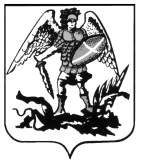 МИНИСТЕРСТВО ЗДРАВООХРАНЕНИЯ АРХАНГЕЛЬСКОЙ ОБЛАСТИГосударственное бюджетное учреждение  здравоохранения Архангельской области«АРХАНГЕЛЬСКИЙ ЦЕНТР МЕДИЦИНСКОЙ ПРОФИЛАКТИКИ»163045, г. Архангельск, пр. Ломоносова, 311, тел.: (8-8182) 27-63-43, 21-30-36, факс: 27-63-50 E-mail: formylazd@mail.ruПРИКАЗот 23 января 2015 г.  № 13/1-одг. АрхангельскОб утверждении комплексного плана мероприятий по противодействию коррупции в ГБУЗ Архангельской области «Архангельский центр медицинской профилактики» (ГБУЗ Архангельской области «АЦМП») на 2015-2016 годы. Во исполнение Федерального закона Российской Федерации от 25 декабря 2008 года № 273-ФЗ «О противодействии коррупции и в соответствии с распоряжением министерства здравоохранения Архангельской области № 106-рд от 27.02.2013 г. «Об организации работы по борьбе с коррупцией в государственных учреждениях Архангельской области, подведомственных министерству здравоохранения Архангельской области», в целях повышения эффективности работы по противодействию коррупции в ГБУЗ Архангельской области «Архангельский центр медицинской профилактики» ПРИКАЗЫВАЮ:1.Утвердить Комплексный план мероприятий по противодействию коррупции в ГБУЗ Архангельской области «Архангельский центр медицинской профилактики» (ГБУЗ Архангельской области «АЦМП» на 2015-2016 годы согласно приложению.2.Создать рабочую группу по противодействию коррупции в ГБУЗ Архангельской области «Архангельский центр медицинской профилактики» в составе:Директора Пышнограевой Н.С.Заместителя директора Меркуловой В.В.Юрисконсульта Алиева Э.М-Г.Главного бухгалтера Петелиной О.А.3.Назначить ответственным за организацию работы по борьбе с коррупцией и другимидолжностными коррупционными проступками в ГБУЗ Архангельской области «Архангельский центр медицинской профилактики» заместителя директора Меркулову В.В4.Контроль за исполнением настоящего приказа оставляю за собой.Директор                                                                                                        Н.С.ПышнограеваС приказом ознакомлены:Меркулова В.В.__________ Алиев Э.М-Г. ____________Петелина О.А. ___________